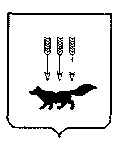 ПОСТАНОВЛЕНИЕАДМИНИСТРАЦИИ городского округа САРАНСКот   «    23   »    января     2018 г.                                                   			№ 113Об утверждении документации по внесению изменений в документацию по внесению изменений в проект  планировки территории объекта «Застройка малоэтажными жилыми домами в  р.п. Луховка», включая проект межевания, в части изменения проекта межевания территории	В соответствии с Федеральным законом от 6 октября 2003 года  № 131-ФЗ                    «Об общих принципах организации местного самоуправления в Российской Федерации»,  статьями  45, 46 Градостроительного кодекса Российской Федерации, постановлением Администрации городского округа Саранск  от                      3 марта  2015 года № 693 «Об утверждении документации по внесению изменений в проект планировки территории объекта "Застройка малоэтажными жилыми домами в р.п. Луховка", включая проект межевания» (с изменениями, внесенными  постановлениями  Администрации городского округа  Саранск от  31 июля   2017 года № 1628, от 15 декабря 2017 года № 2839), постановлением Администрации городского округа Саранск от 22 сентября 2017 года № 2118            «О подготовке документации по внесению изменений в документацию по внесению изменений в проект планировки территории объекта "Застройка малоэтажными жилыми домами в  р.п. Луховка", включая проект межевания, в части изменения проекта межевания»,  с учетом протокола публичных слушаний по внесению изменений в проект планировки территории, проведенных                      14 декабря 2017 года, заключения о результатах публичных слушаний, опубликованного 27 декабря 2017 года, иных прилагаемых документов Администрация городского округа Саранск   п о с т а н о в л я е т: 1.Утвердить документацию по внесению изменений в документацию по внесению изменений в проект  планировки территории объекта «Застройка малоэтажными жилыми домами в  р.п. Луховка», включая проект межевания, в части изменения проекта межевания территории согласно приложению к настоящему постановлению (заказчик – ЖСК «Луховка».).2. Контроль за исполнением настоящего постановления возложить                               на Заместителя Главы городского округа Саранск – Директора Департамента перспективного развития Администрации городского округа Саранск. 3. Настоящее постановление вступает в силу со дня его официального опубликования.Глава  городского округа Саранск				                             П. Н. Тултаев				     Приложение  к постановлению Администрации городского округа Саранск от «23» января 2018 г. № 113Состав документации по внесению изменений в документацию по внесению изменений в проект  планировки территории объекта «Застройка малоэтажными жилыми домами в  р.п. Луховка», включая проект межевания, в части изменения проекта межевания территории   №п/пНаименование документа1.Пояснительная записка2.Графическая часть2.1.Основная часть проекта межевания территории:2.1.1.Чертеж межевания  территории М 1:10002.2.Материалы по обоснования проекта межевания территории:2.2.1.Схема расположения элемента планировочной структуры  (по       материалам  генерального плана  г. Саранск, 2014 г.)2.2.2.Чертеж границ существующих земельных участков. Чертеж местоположения существующих объектов капитального строительства. М 1:10002.2.3.Чертеж границ зон с особыми условиями использования территории      М 1:1000